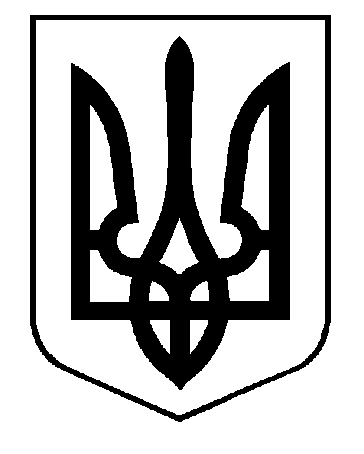 УКРАЇНАСАРАТСЬКА СЕЛИЩНА РАДА БІЛГОРОД-ДНІСТРОВСЬКОГО РАЙОНУ ОДЕСЬКОЇ ОБЛАСТІР І Ш Е Н Н ЯПро затвердження умов продажу об’єктів малої приватизаціїКеруючись Конституцією України, законами України «Про місцеве самоврядування в Україні», «Про приватизацію державного та комунального майна», «Про оцінку майна, майнових прав та професійну оціночну діяльність в Україні», відповідно положень Порядку проведення електронних аукціонів для продажу об’єктів малої приватизації та визначення додаткових умов продажу, затвердженого постановою Кабінету Міністрів України від 10.05.2018 № 432, враховуючи пп. 16, 17 Методики оцінки майна, затвердженої постановою Кабінету Міністрів України від 10.12.2003 № 1891, протокол аукціонної комісії для продажу об’єктів комунальної власності Саратської селищної  ради Білгород-Дністровського району Одеської області від 27 травня 2021 року №1, з метою належного проведення процедури відчуження комунального майна шляхом продажу на аукціоні, селищна радаВИРІШИЛА:1. Затвердити звіт № Н-21-ОМ-05 з незалежної оцінки комплексу загальною площею 167,8 м2 розташованого за адресою: вулиця Вернера Крістіана, будинок 5/10А, селище Сарата, Білгород-Дністровського району, Одеської області, проведеної суб’єктом оціночної діяльності Приватне підприємство «Багатопрофільна виробничо-комерційна фірма «КулЕкспоБуд», та висновок про вартість об’єкта оцінки станом на 25 травня 2021 року в розмірі 255603,00 грн.1.1. Затвердити умови продажу об’єкта малої приватизації зазначеного у пункті 1 рішення, згідно з додатком 1 до даного рішення. 2. Затвердити звіт № Н-22-ОМ-05  з незалежної оцінки будівлі, лазні загальною площею 694,5 м2 розташованої за адресою: вулиця Вокзальна, будинок 13А, селище Сарата, Білгород-Дністровського району (Саратського району), Одеської області, проведеної суб’єктом оціночної діяльності Приватне підприємство «Багатопрофільна виробничо-комерційна фірма «КулЕкспоБуд», та висновок про вартість об’єкта оцінки станом на 25 травня 2021 року в розмірі 1537704,0 грн.2.1. Затвердити умови продажу об’єкта малої приватизації зазначеного у пункті 2 рішення, згідно з додатком 2 до даного рішення.3. Затвердити звіт № Н-20-ОМ-05 з незалежної оцінки комплексу будівель та споруд, дитячий садок загальною площею 152,1 м2 розташованої за адресою: вулиця Вернера Крістіана, будинок 83В, селище Сарата, Білгород-Дністровського району (Саратського району), Одеської області, проведеної суб’єктом оціночної діяльності Приватне підприємство «Багатопрофільна виробничо-комерційна фірма «КулЕкспоБуд», та висновок про вартість об’єкта оцінки станом на 25 травня 2021 року в розмірі 453984,70 грн.3.1. Затвердити умови продажу об’єкта малої приватизації зазначеного у пункті 3 рішення, згідно з додатком 3 до даного рішення.4. Затвердити звіт № Н-23-ОМ-05 з незалежної оцінки частки нежитлового приміщення загальною площею 453,8 м2 розташованої за адресою: вулиця Вернера Крістіана, будинок 88, селище Сарата, Білгород-Дністровського району (Саратського району), Одеської області, проведеної суб’єктом оціночної діяльності Приватне підприємство «Багатопрофільна виробничо-комерційна фірма «КулЕкспоБуд», та висновок про вартість об’єкта оцінки станом на 25 травня 2021 року в розмірі 549671,90 грн.4.1. Затвердити умови продажу об’єкта малої приватизації зазначеного у пункті 4 рішення, згідно з додатком 4 до даного рішення5. Контроль за виконанням цього рішення покласти на постійні комісії селищної ради з бюджету та фінансово - економічних питань та з питань земельних відносин та охорони довкілля, комунального господарства, будівництва та підприємницької діяльності.Селищний голова                                                                     В.Д. Райчева31 травня 2021 року№ 359  - VІІІДодаток 1 до рішення Саратської селищної ради від 31 травня 2021 року № 359 -VІIIУМОВИ ПРОДАЖУ ОБ’ЄКТА МАЛОЇ ПРИВАТИЗАЦІЇ(комплексу розташованого за адресою: вулиця Вернера Крістіана, будинок 5/10А, селище Сарата, Білгород-Дністровського району, Одеської області)У відповідності до положень ст.15 Закону України «Про приватизацію державного і комунального майна», положень «Порядку проведення електронних аукціонів для продажу об’єктів малої приватизації та визначення додаткових умов продажу», затвердженого постановою Кабінету Міністрів України № 432 від 10.05.2018р. 1. Організатор аукціону: Саратська селищна рада Білгород-Дністровського району Одеської області (68200, Одеська  область, Білгород-Дністровський район, селище міського типу Сарата, вулиця Крістіана Вернера, 84, код ЄДРПОУ 04379189.1.1. Координати організатора аукціону: адреса: 68200, Одеська  область, Білгород-Дністровський район, селище міського типу Сарата, вулиця Крістіана Вернера, 84; контакти комісії: тел.(04848) 2-12-94;контактна особа – головний спеціаліст з питань майна комунальної власності, відділу комунальної власності, земельних відносин та екологічних питань,  апарату селищної ради Небога Володимир Васильович, електрона адреса: saratarada@ukr.net Час та місце огляду об’єкта малої приватизації комунальної власності, а саме: комплексу: понеділок - п’ятниця з 08.30 год. по 17.30 год. за адресою: вулиця Вернера Крістіана, будинок 5/10А, селище Сарата, Білгород-Дністровського  району, Одеської області.2. Інформація про об’єкт малої приватизації комунальної власності: 2.1. Опис об’єкта приватизації комунальної власності: - комплекс загальною площею 167,8 м2 розташованого за адресою: вулиця Вернера Крістіана, будинок 5/10А, селище Сарата, Білгород-Дністровського району, Одеської області.- реєстраційний номер об’єкта: 2308057251245, форма власності – комунальна, власник – Саратська селищна рада Білгород-Дністровського  району Одеської області, дата реєстрації права комунальної власності – 10 березня 2021 року.2.2. Балансоутримувачем комплексу являється Саратська селищна рада Білгород-Дністровського  району Одеської області, код ЄДРПОУ:  04379189, адреса: 68200,  Одеська область, Білгород-Дністровський район, селище міського типу Сарата, вулиці  Крістіана Вернера, 88; телефон (04848) 2-12-94. Об’єкт малої приватизації комунальної власності – комплекс, введено в експлуатацію у 1960 році, довгий час не використовується.Опис об’єкту відповідно до технічного паспорту від 22.02.2021 року, виготовленого  Комунальним підприємством «Саратське бюро технічної інвентаризації» - речовий склад, що складається із 8 (восьми) нежитлових приміщень № 1-8, коридор №1, загальною площею 11,3 м2 ; приміщення №2, загальною площею 3,4 м2; приміщення №3, загальною площею 6,6 м2; приміщення №4, загальною площею 3,7 м2; приміщення №5, загальною площею 21,0 м2; приміщення №6, загальною площею 22,4 м2 ; приміщення №7, загальною площею 61,0 м2 .; приміщення №8, загальною площею 38,4 м2. Матеріали стін – камінь черепашник, покрівля – плити перекриття, руберойд.  Нежитлова будівля в оренду не передана, жодні інші права третіх осіб на будівлю, обмеження (обтяження) не зареєстровані. Земельна ділянка під вказаним об’єктом малої приватизації:- державна реєстрація права власності та права користування даної земельної ділянки не проводилася. Продаж об’єкту здійснюється без земельної ділянки. Фотографічне зображення та план об’єкта додаються. 3. Інформація про аукціон:3.1. Спосіб проведення аукціону: а). Аукціон з умовами: Дата проведення аукціону: 23 червня 2021 року, час проведення визначається електронною торговою системою автоматично; Умова аукціону – супровідні послуги  з перевезення торгівельних товарів широкого асортименту, надання поштових послуг протягом 5 (п’яти) років.Стартова ціна об’єкта: 255603 грн. (двісті п’ятдесят п’ять тисяч шістсот три гривні) без урахування ПДВ. Стартова ціна об’єкта, без урахування ПДВ, для продажу на аукціоні із зниженням стартової ціни 127801,50 грн (сто двадцять сім тисяч вісімсот одна гривня 50 копійок).Стартова ціна об’єкта, без урахування ПДВ, для продажу на аукціоні за методом покрокового зниження ціни та подальшого подання цінових пропозицій 127801,50 грн (сто двадцять сім тисяч вісімсот одна гривня 50 копійок).Крок аукціону для кожного із способів продажу становить 1% від стартової ціни:Аукціон з умовами: 2556 грн. (дві тисячі п’ятсот п’ятдесят шість гривень);Аукціон із зниженням стартової ціни: 1278грн. (одна тисяча двісті сімдесят вісім гривень); Аукціон за методом покрокового зниженням стартової ціни та подальшого подання цінових пропозицій: 1278грн. (одна тисяча двісті сімдесят вісім гривень); Кількість кроків аукціону за методом покрокового зниження стартової ціни та подальшого подання цінових пропозицій: 2 (два) кроки. Розмір гарантійного внеску становить: 10 відсотків стартової ціни продажу об’єкта незавершеного будівництва, а саме: 25560 грн.(двадцять п’ять тисяч п’ятсот шістдесят гривень). Розмір реєстраційного внеску становить: 0,2 розміру мінімальної заробітної плати станом на 01 січня поточного року, а саме: 1200 грн.(одна тисяча двісті гривень). Заява на участь в електронному аукціоні повинна містити закриту цінову пропозицію та подається протягом всього часу з моменту опублікування інформаційного повідомлення в електронній торговій системі до закінчення кінцевого строку прийняття заяв/закритих цінових пропозицій. Кінцевий строк подання заяв на участь в електронному аукціоні встановлюється електронною торговою системою автоматично в проміжки часу з 19.30 год. до 20.30 год., що передує дню проведення електронного аукціону. У разі, якщо для участі в аукціоні подано заяву на участь в аукціоні від одного покупця, аукціон визнається таким, що не відбувся, а орган приватизації приймає рішення про приватизацію зазначеного об’єкта шляхом викупу безпосередньо такому покупцеві за запропонованою ним ціною, але не нижче стартової ціни. У разі якщо об’єкт, який пропонувався для продажу на аукціоні, не продано, проводиться повторний аукціон без умов. Період між аукціоном з умовами умов та аукціоном без умов 30 календарних днів від дати опублікування повідомлення в електронній торговій системі (ЕТС). б). Аукціон без умов: Дата проведення аукціону: через 30 календарних днів, оголошується ЕТС автоматично та розпочинається не раніше 9 год. 30 хв. у робочий день. Стартова ціна об’єкта: 255603 грн.(двісті п’ятдесят п’ять тисяч шістсот три гривні)  без урахування ПДВ. Стартова ціна об’єкта, без урахування ПДВ, для продажу на аукціоні із зниженням стартової ціни 127801,50 грн (сто двадцять сім тисяч вісімсот одна гривня 50 копійок)Стартова ціна об’єкта, без урахування ПДВ, для продажу на аукціоні за методом покрокового зниження ціни та подальшого подання цінових пропозицій 127801,50 грн (сто двадцять сім тисяч вісімсот одна гривня 50 копійок).Крок аукціону для кожного із способів продажу становить 1% від стартової ціни:Аукціон з умовами: 2556 грн. (дві тисячі п’ятсот п’ятдесят шість  гривень);Аукціон із зниженням стартової ціни: 1278грн. (одна тисяча двісті сімдесят вісім гривень); Аукціон за методом покрокового зниженням стартової ціни та подальшого подання цінових пропозицій: 1278грн. (одна тисяча двісті сімдесят вісім гривень); Кількість кроків аукціону за методом покрокового зниження стартової ціни та подальшого подання цінових пропозицій: 2 (два) кроки. Розмір гарантійного внеску становить: 10 % стартової ціни продажу об’єкта незавершеного будівництва, а саме: 25560 грн.(двадцять п’ять тисяч п’ятсот шістдесят гривень). Розмір реєстраційного внеску становить: 0,2 розміру мінімальної заробітної плати станом на 01 травня поточного року, а саме: 1200 грн.(одна тисяча двісті гривень). Заява на участь в електронному аукціоні повинна містити закриту цінову пропозицію та подається протягом всього часу з моменту опублікування інформаційного повідомлення в електронній торговій системі до закінчення кінцевого строку прийняття заяв/закритих цінових пропозицій. Кінцевий строк подання заяв на участь в електронному аукціоні встановлюється електронною торговою системою автоматично в проміжки часу з 19.30 год. до 20.30 год., що передує дню проведення електронного аукціону. У разі, якщо для участі в аукціоні подано заяву на участь в аукціоні від одного покупця, аукціон визнається таким, що не відбувся, а орган приватизації приймає рішення про приватизацію зазначеного об’єкта шляхом викупу безпосередньо такому покупцеві за запропонованою ним ціною, але не нижче стартової ціни. 3.2 Аукціон проводиться відповідно до «Порядку проведення електронних аукціонів для продажу об'єктів малої приватизації та визначення додаткових умов продажу», затвердженого Постановою КМУ від 10.05.2018 № 432 (зі змінами). До участі в аукціонні не допускаються особи на яких поширюються обмеження визначені частиною 2 статті 8 Закону України «Про приватизацію державного і комунального майна».Відповідальність за недостовірність, неповноту поданих документів, а також обов’язок довести відсутність ознак, передбачених частиною 2 статті 8 Закону України «Про приватизацію державного і комунального майна», покладається на покупця.Для участі в електронному аукціоні особа, яка має намір взяти участь у ньому через свій особистий кабінет здійснює подання заяви на участь в електронному аукціоні шляхом заповнення електронної форми і завантаження електронних копій документів та сплачує реєстраційний та гарантійний внески. Особи, які мають намір взяти участь в електронному аукціоні, сплачують реєстраційний та гарантійний внески на рахунок оператора електронного майданчика, через який подається заява на участь в електронному аукціоні. 3.3. Приймання та реєстрація заяв на участь в аукціоні проводиться відповідно до частини 7 статті 14 Закону України «Про приватизацію державного і комунального майна» та Порядку проведення електронних аукціонів для продажу об'єктів малої приватизації та визначення додаткових умов продажу, затвердженого постановою КМУ від 10.05.2018 № 432 (зі змінами). До заяви на участь у приватизації об’єкта малої приватизації подаються: 1) для потенційних покупців - фізичних осіб - громадян України - копія паспорта громадянина України; 2) для іноземних громадян - копія документа, що посвідчує особу; 3) для потенційних покупців - юридичних осіб: - витяг з Єдиного державного реєстру юридичних осіб, фізичних осіб - підприємців та громадських формувань України - для юридичних осіб - резидентів; - документ про реєстрацію у державі її місцезнаходження (витяг із торговельного, банківського або судового реєстру тощо), засвідчений згідно із законодавством держави його видачі, перекладений українською мовою, - для юридичних осіб - нерезидентів; - остання річна або квартальна фінансова звітність; 4) документ, що підтверджує сплату реєстраційного внеску, а також документ, що підтверджує сплату гарантійного внеску в розмірі 10 відсотків стартової ціни з рахунка потенційного покупця, відкритого в українському банку, на рахунок, оператора електронного майданчика, через який подається заява на участь у приватизації; 5) письмова згода потенційного покупця щодо взяття на себе зобов’язань, визначених умовами продажу. 3.4. За результатом проведення аукціону, здійснити продаж об’єкта нерухомого майна комунальної власності – комплекс загальною площею 167,8 м2 розташованого за адресою: вулиця Вернера Крістіана, будинок 5/10А, селище Сарата, Білгород-Дністровського району, Одеської області.3.5. З моменту переходу права власності на об’єкт приватизації покупець, який придбав об’єкт малої приватизації, зобов’язаний виконати всі умови договору купівлі-продажу об’єкта приватизації, (у відповідності до статті 26 Закону України «Про приватизацію державного і комунального майна»). Виключними умовами для розірвання договору купівлі-продажу об’єкта приватизації в порядку, передбаченому законодавством, є: 1) несплата протягом 60 днів коштів за об’єкт приватизації з дня укладення договору купівлі-продажу відповідно до його умов; 2) невиконання умов продажу об’єкта і зобов’язань покупця, визначених договором купівлі-продажу, в установлений таким договором строк; 3) подання неправдивих відомостей; 4) сплата за об’єкт приватизації коштів, отриманих з порушенням вимог законодавства, яке регулює відносини у сфері запобігання легалізації (відмиванню) доходів, одержаних злочинним шляхом, фінансуванню тероризму та фінансуванню розповсюдження зброї масового знищення; 5) Невикористання об’єкта приватизації за цільовим призначенням, згідно умов аукціону.6) продаж або в інший спосіб відчуження покупцем приватизованого об’єкта особам, визначеним частиною 2 статті 8 Закону України «Про приватизацію державного та комунального майна», протягом виконання зобов’язань за договором купівлі-продажу.   Договір купівлі-продажу повинен містити цільове призначення об’єкта приватизації, положення щодо відповідальності (звільнення від відповідальності) у разі виникнення форсмажорних обставин (стихійне лихо, обставини непереборної сили тощо). На вимогу однієї із сторін договір купівлі-продажу може бути розірвано, у тому числі за рішенням суду, в разі невиконання іншою стороною зобов’язань, передбачених договором купівлі-продажу, у визначені строки або визнано недійсним за рішенням суду.У разі розірвання в судовому порядку договору купівлі-продажу у зв’язку з невиконанням покупцем договірних зобов’язань приватизований об’єкт підлягає поверненню в комунальну власність. Контроль за виконанням умов договору купівлі-продажу, укладеного за результатом проведення аукціону здійснює орган приватизації – Саратська селищна рада Білгород-Дністровського району Одеської області.Орган приватизації – Саратська селищна рада Білгород-Дністровського району Одеської області зобов’язана вимагати від нового власника виконання зобов’язань, визначених договором купівлі-продажу об’єкта приватизації, а в разі їх невиконання застосовувати до нього санкції, вид та розмір яких повинно бути відображено у договорі, укладеному за підсумками проведення аукціону. Секретар Саратської селищної ради                   	В.П. ПродановДодаток 2до рішення Саратської селищної ради від 31 травня 2021 року№ 359 -VІIIУМОВИ ПРОДАЖУ ОБ’ЄКТА МАЛОЇ ПРИВАТИЗАЦІЇ(будівлі, лазні загальною площею 694,5 м2 розташованої за адресою: вулиця Вокзальна, будинок 13А, селище Сарата, Білгород-Дністровського району (Саратського району), Одеської області)У відповідності до положень ст.15 Закону України «Про приватизацію державного і комунального майна», положень «Порядку проведення електронних аукціонів для продажу об’єктів малої приватизації та визначення додаткових умов продажу», затвердженого постановою Кабінету Міністрів України № 432 від 10.05.2018р. 1. Організатор аукціону: Саратська селищна рада Білгород-Дністровського району Одеської області (68200, Одеська  область, Білгород-Дністровський район, селище міського типу Сарата, вулиця Крістіана Вернера, 84, код ЄДРПОУ 04379189.1.1. Координати організатора аукціону: адреса: 68200, Одеська  область, Білгород-Дністровський район, селище міського типу Сарата, вулиця Крістіана Вернера, 84; контакти комісії: тел.(04848) 2-12-94;контактна особа – головний спеціаліст з питань майна комунальної власності, відділу комунальної власності, земельних відносин та екологічних питань,  апарату селищної ради Небога Володимир Васильович, електрона адреса: saratarada@ukr.net Час та місце огляду об’єкта малої приватизації комунальної власності, а саме: будівля, лазня: понеділок - п’ятниця з 08.30 год. по 17.30 год. за адресою: вулиця Вернера Крістіана, будинок 13А, селище Сарата, Білгород-Дністровського  району, Одеської області.2. Інформація про об’єкт малої приватизації комунальної власності: 2.1. Опис об’єкта приватизації комунальної власності: - будівля, лазня загальною площею 694,5м2 розташованого за адресою: вулиця Вокзальна, будинок 13А, селище Сарата, Білгород-Дністровського району, Одеської області.- реєстраційний номер об’єкта: 1466157951245, форма власності – комунальна, власник – Саратська селищна рада Білгород-Дністровського району Одеської області, дата реєстрації права комунальної власності – 22 січня  2018 року.2.2. Балансоутримувачем  будівлі, лазні являється Саратська селищна рада Білгород-Дністровського району Одеської області, код ЄДРПОУ:  04379189, адреса: 68200,  Одеська область, Білгород-Дністровський район, селище міського типу Сарата, вулиці  Крістіана Вернера, 88; телефон (04848) 2-12-94. Об’єкт малої приватизації комунальної власності – комплекс, введено в експлуатацію у 1991 році, довгий час не використовується.Опис об’єкту відповідно до технічного паспорту від 17.10.2012 року, виготовленого  Комунальним підприємством «Саратське бюро технічної інвентаризації» - будівля, лазня, що складається із 64 (шестидесяти чотирьох) нежитлових приміщень № 1-59, І-V загальною площею 642,7м2, приміщення трансформаторної підстанції №1, 2 загальною площею 51,8 м2. Загальна площа об’єкту приватизації 694,5 м2. Матеріали стін – цегла, фундамент – бетонні блоки, покрівля – шифер азбестовий.Нежитлова будівля в оренду не передана, жодні інші права третіх осіб на будівлю, обмеження (обтяження) не зареєстровані. Земельна ділянка під вказаним об’єктом малої приватизації:- державна реєстрація права власності та права користування даної земельної ділянки не проводилася. Продаж об’єкту здійснюється без земельної ділянки. Фотографічне зображення та план об’єкта додаються. 3. Інформація про аукціон:3.1. Спосіб проведення аукціону: а). Аукціон з умовами: Дата проведення аукціону: 23 червня 2021 року, час проведення визначається електронною торговою системою автоматично; Умова аукціону – під виробництво протягом 5 (п’яти) років.Стартова ціна об’єкта: 1537704 грн.  (один мільйон п’ятсот тридцять сім тисяч сімсот чотири  гривні) без урахування ПДВ. Стартова ціна об’єкта, без урахування ПДВ, для продажу на аукціоні із зниженням стартової ціни 768852 грн (сімсот шістдесят вісім тисяч вісімсот п’ятдесят дві гривні)Стартова ціна об’єкта, без урахування ПДВ, для продажу на аукціоні за методом покрокового зниження ціни та подальшого подання цінових пропозицій 768852 грн (сімсот шістдесят вісім тисяч вісімсот п’ятдесят дві гривні).Крок аукціону для кожного із способів продажу становить 1% від стартової ціни:Аукціон з умовами: 15377 грн. (п’ятнадцять тисяч триста сімдесят сім гривень).Аукціон із зниженням стартової ціни: 7688,50 грн. (сім тисяч шістсот вісімдесят вісім гривень 50 копійок); Аукціон за методом покрокового зниженням стартової ціни та подальшого подання цінових пропозицій: 7688,50 грн. (сім тисяч шістсот вісімдесят вісім гривень 50 копійок); Кількість кроків аукціону за методом покрокового зниження стартової ціни та подальшого подання цінових пропозицій: 2 (два) кроки. Розмір гарантійного внеску становить: 10 відсотків стартової ціни продажу об’єкта незавершеного будівництва, а саме: 153770 грн.(сто  п’ятдесят три тисячі сімсот сімдесят гривень). Розмір реєстраційного внеску становить: 0,2 розміру мінімальної заробітної плати станом на 01 травня поточного року, а саме: 1200 грн.(одна тисяча двісті гривень). Заява на участь в електронному аукціоні повинна містити закриту цінову пропозицію та подається протягом всього часу з моменту опублікування інформаційного повідомлення в електронній торговій системі до закінчення кінцевого строку прийняття заяв/закритих цінових пропозицій. Кінцевий строк подання заяв на участь в електронному аукціоні встановлюється електронною торговою системою автоматично в проміжки часу з 19.30 год. до 20.30 год., що передує дню проведення електронного аукціону. У разі, якщо для участі в аукціоні подано заяву на участь в аукціоні від одного покупця, аукціон визнається таким, що не відбувся, а орган приватизації приймає рішення про приватизацію зазначеного об’єкта шляхом викупу безпосередньо такому покупцеві за запропонованою ним ціною, але не нижче стартової ціни. У разі якщо об’єкт, який пропонувався для продажу на аукціоні, не продано, проводиться повторний аукціон без умов. Період між аукціоном з умовами умов та аукціоном без умов 30 календарних днів від дати опублікування повідомлення в електронній торговій системі (ЕТС). б). Аукціон без умов: Дата проведення аукціону: через 30 календарних днів, оголошується ЕТС автоматично та розпочинається не раніше 9 год. 30 хв. у робочий день. Стартова ціна об’єкта: 1537704 грн.  (один мільйон п’ятсот тридцять сім тисяч сімсот чотири  гривні) без урахування ПДВ. Стартова ціна об’єкта, без урахування ПДВ, для продажу на аукціоні із зниженням стартової ціни 768852 грн (сімсот шістдесят вісім тисяч вісімсот п’ятдесят дві гривні).Стартова ціна об’єкта, без урахування ПДВ, для продажу на аукціоні за методом покрокового зниження ціни та подальшого подання цінових пропозицій 768852 грн (сімсот шістдесят вісім тисяч вісімсот п’ятдесят дві гривні).Крок аукціону для кожного із способів продажу становить 1% від стартової ціни:Аукціон з умовами: 15377 грн. (п’ятнадцять тисяч триста сімдесят сім гривень).Аукціон із зниженням стартової ціни: 7688,50 грн. (сім тисяч шістсот вісімдесят вісім гривень 50 копійок); Аукціон за методом покрокового зниженням стартової ціни та подальшого подання цінових пропозицій: 7688,50 грн. (сім тисяч шістсот вісімдесят вісім гривень 50 копійок); Кількість кроків аукціону за методом покрокового зниження стартової ціни та подальшого подання цінових пропозицій: 2 (два) кроки. Розмір гарантійного внеску становить: 10 відсотків стартової ціни продажу об’єкта незавершеного будівництва, а саме: 153770 грн.(сто п’ятдесят три тисячі сімсот сімдесят гривень). Розмір реєстраційного внеску становить: 0,2 розміру мінімальної заробітної плати станом на 01 травня поточного року, а саме: 1200 грн.(одна тисяча двісті гривень). Заява на участь в електронному аукціоні повинна містити закриту цінову пропозицію та подається протягом всього часу з моменту опублікування інформаційного повідомлення в електронній торговій системі до закінчення кінцевого строку прийняття заяв/закритих цінових пропозицій. Кінцевий строк подання заяв на участь в електронному аукціоні встановлюється електронною торговою системою автоматично в проміжки часу з 19.30 год. до 20.30 год., що передує дню проведення електронного аукціону. У разі, якщо для участі в аукціоні подано заяву на участь в аукціоні від одного покупця, аукціон визнається таким, що не відбувся, а орган приватизації приймає рішення про приватизацію зазначеного об’єкта шляхом викупу безпосередньо такому покупцеві за запропонованою ним ціною, але не нижче стартової ціни. 3.2 Аукціон проводиться відповідно до «Порядку проведення електронних аукціонів для продажу об'єктів малої приватизації та визначення додаткових умов продажу», затвердженого Постановою КМУ від 10.05.2018 № 432 (зі змінами). До участі в аукціонні не допускаються особи на яких поширюються обмеження визначені частиною 2 статті 8 Закону України «Про приватизацію державного і комунального майна».Відповідальність за недостовірність, неповноту поданих документів, а також обов’язок довести відсутність ознак, передбачених частиною 2 статті 8 Закону України «Про приватизацію державного і комунального майна», покладається на покупця.Для участі в електронному аукціоні особа, яка має намір взяти участь у ньому через свій особистий кабінет здійснює подання заяви на участь в електронному аукціоні шляхом заповнення електронної форми і завантаження електронних копій документів та сплачує реєстраційний та гарантійний внески. Особи, які мають намір взяти участь в електронному аукціоні, сплачують реєстраційний та гарантійний внески на рахунок оператора електронного майданчика, через який подається заява на участь в електронному аукціоні. 3.3. Приймання та реєстрація заяв на участь в аукціоні проводиться відповідно до частини 7 статті 14 Закону України «Про приватизацію державного і комунального майна» та Порядку проведення електронних аукціонів для продажу об'єктів малої приватизації та визначення додаткових умов продажу, затвердженого постановою КМУ від 10.05.2018 № 432 (зі змінами). До заяви на участь у приватизації об’єкта малої приватизації подаються: 1) для потенційних покупців - фізичних осіб - громадян України - копія паспорта громадянина України; 2) для іноземних громадян - копія документа, що посвідчує особу; 3) для потенційних покупців - юридичних осіб: - витяг з Єдиного державного реєстру юридичних осіб, фізичних осіб - підприємців та громадських формувань України - для юридичних осіб - резидентів; - документ про реєстрацію у державі її місцезнаходження (витяг із торговельного, банківського або судового реєстру тощо), засвідчений згідно із законодавством держави його видачі, перекладений українською мовою, - для юридичних осіб - нерезидентів; - остання річна або квартальна фінансова звітність; 4) документ, що підтверджує сплату реєстраційного внеску, а також документ, що підтверджує сплату гарантійного внеску в розмірі 10 відсотків стартової ціни з рахунка потенційного покупця, відкритого в українському банку, на рахунок, оператора електронного майданчика, через який подається заява на участь у приватизації; 5) письмова згода потенційного покупця щодо взяття на себе зобов’язань, визначених умовами продажу. 3.4. За результатом проведення аукціону, здійснити продаж об’єкта нерухомого майна комунальної власності – будівля, лазня загальною площею 694,5 м2 розташованої за адресою: вулиця Вокзальна, будинок 13А, селище Сарата, Білгород-Дністровського району (Саратського району), Одеської області.3.5. З моменту переходу права власності на об’єкт приватизації покупець, який придбав об’єкт малої приватизації, зобов’язаний виконати всі умови договору купівлі-продажу об’єкта приватизації, (у відповідності до статті 26 Закону України «Про приватизацію державного і комунального майна»). Виключними умовами для розірвання договору купівлі-продажу об’єкта приватизації в порядку, передбаченому законодавством, є: 1) несплата протягом 60 днів коштів за об’єкт приватизації з дня укладення договору купівлі-продажу відповідно до його умов; 2) невиконання умов продажу об’єкта і зобов’язань покупця, визначених договором купівлі-продажу, в установлений таким договором строк; 3) подання неправдивих відомостей; 4) сплата за об’єкт приватизації коштів, отриманих з порушенням вимог законодавства, яке регулює відносини у сфері запобігання легалізації (відмиванню) доходів, одержаних злочинним шляхом, фінансуванню тероризму та фінансуванню розповсюдження зброї масового знищення; 5) не використання об’єкта приватизації за цільовим призначенням, згідно умов аукціона.6) продаж або в інший спосіб відчуження покупцем приватизованого об’єкта особам, визначеним частиною 2 статті 8 Закону України «Про приватизацію державного та комунального майна», протягом виконання зобов’язань за договором купівлі-продажу.   Договір купівлі-продажу повинен містити цільове призначення об’єкта приватизації, положення щодо відповідальності (звільнення від відповідальності) у разі виникнення форсмажорних обставин (стихійне лихо, обставини непереборної сили тощо). На вимогу однієї із сторін договір купівлі-продажу може бути розірвано, у тому числі за рішенням суду, в разі невиконання іншою стороною зобов’язань, передбачених договором купівлі-продажу, у визначені строки або визнано недійсним за рішенням суду.У разі розірвання в судовому порядку договору купівлі-продажу у зв’язку з невиконанням покупцем договірних зобов’язань приватизований об’єкт підлягає поверненню в комунальну власність. Контроль за виконанням умов договору купівлі-продажу, укладеного за результатом проведення аукціону здійснює орган приватизації – Саратська селищна рада Білгород-Дністровського району Одеської області.Орган приватизації – Саратська селищна рада Білгород-Дністровського району Одеської області, зобов’язана вимагати від нового власника виконання зобов’язань, визначених договором купівлі-продажу об’єкта приватизації, а в разі їх невиконання застосовувати до нього санкції, вид та розмір яких повинно бути відображено у договорі, укладеному за підсумками проведення аукціону. Секретар Саратської селищної ради                   	В.П. ПродановДодаток 3до рішення Саратської селищної ради від 31 травня 2021 року № 359 - VІIIУМОВИ ПРОДАЖУ ОБ’ЄКТА МАЛОЇ ПРИВАТИЗАЦІЇ(комплексу будівель та споруд, дитячий садок загальною площею 152,1 м2 розташованої за адресою: вулиця Вернера Крістіана, будинок 83В, селище Сарата, Білгород-Дністровського району (Саратського району), Одеської області ) У відповідності до положень ст.15 Закону України «Про приватизацію державного і комунального майна», положень «Порядку проведення електронних аукціонів для продажу об’єктів малої приватизації та визначення додаткових умов продажу», затвердженого постановою Кабінету Міністрів України № 432 від 10.05.2018р. 1. Організатор аукціону: Саратська селищна рада Білгород-Дністровського району Одеської області (68200, Одеська  область, Білгород-Дністровський район, селище міського типу Сарата, вулиця Крістіана Вернера, 84, код ЄДРПОУ 04379189.1.1. Координати організатора аукціону: адреса: 68200, Одеська  область, Білгород-Дністровський район, селище міського типу Сарата, вулиця Крістіана Вернера, 84; контакти комісії: тел.(04848) 2-12-94;контактна особа – головний спеціаліст з питань майна комунальної власності, відділу комунальної власності, земельних відносин та екологічних питань,  апарату селищної ради Небога Володимир Васильович, електрона адреса: saratarada@ukr.net Час та місце огляду об’єкта малої приватизації комунальної власності, а саме: комплекс будівель та споруд, дитячий садок: понеділок - п’ятниця з 08.30 год. по 17.30 год. за адресою: вулиця Вернера Крістіана, будинок 83В, селище Сарата, Білгород-Дністровського району, Одеської області.2. Інформація про об’єкт малої приватизації комунальної власності: 2.1. Опис об’єкта приватизації комунальної власності: - комплекс будівель та споруд, дитячий садок загальною площею 152,1м2 розташованого за адресою: вулиця Вернера Крістіана, будинок 83В, селище Сарата, Білгород-Дністровського району, Одеської області.- реєстраційний номер об’єкта: 1466041651245, форма власності – комунальна, власник – Саратська селищна рада Білгород-Дністровського району Одеської області, дата реєстрації права комунальної власності  – 22 січня  2018 року.2.2. Балансоутримувачем  комплексу будівель та споруд, дитячий садок являється Саратська селищна рада Білгород-Дністровського району Одеської області, код ЄДРПОУ: 04379189, адреса: 68200, Одеська область, Білгород-Дністровський район, селище міського типу Сарата, вулиці  Крістіана Вернера, 84; телефон (04848) 2-12-94. Об’єкт малої приватизації комунальної власності – комплекс, введено в експлуатацію у 1933 році, довгий час не використовується.Опис об’єкту відповідно до технічного паспорту від 09.09.2017 року, виготовленого Комунальним підприємством «Саратське бюро технічної інвентаризації» - комплекс будівель та споруд, дитячий садок, що складається із 10 (десяти) нежитлових приміщень № 1-7, І-ІІІ загальною площею 152,1м2. Матеріали стін – бут; фундамент – бут, бетон; покрівля – шифер азбестовий.Нежитлова будівля в оренду не передана, жодні інші права третіх осіб на будівлю, обмеження (обтяження) не зареєстровані. Земельна ділянка під вказаним об’єктом малої приватизації:- державна реєстрація права власності та права користування даної земельної ділянки не проводилася. Продаж об’єкту здійснюється без земельної ділянки. Фотографічне зображення та план об’єкта додаються. 3. Інформація про аукціон:3.1. Спосіб проведення аукціону: Аукціон без умов: Дата проведення аукціону: 23 червня 2021 року, час проведення визначається електронною торговою системою автоматично.Стартова ціна об’єкта: 453984,70  грн.  (чотириста п’ятдесят три тисячі дев’ятсот вісімдесят чотири  гривні 70 копійок) без урахування ПДВ. Стартова ціна об’єкта, без урахування ПДВ, для продажу на аукціоні із зниженням стартової ціни 226992 грн (двісті двадцять шість тисяч дев’ятсот дев’яносто дві гривні). Стартова ціна об’єкта, без урахування ПДВ, для продажу на аукціоні за методом покрокового зниження ціни та подальшого подання цінових пропозицій 226992 грн (двісті двадцять шість тисяч дев’ятсот дев’яносто дві гривень).Крок аукціону з продажу становить 1% від стартової ціни:Аукціон без умов: 4539,80 грн. (чотири тисячі п’ятсот тридцять дев’ять гривень 80 копійок).Аукціон із зниженням стартової ціни: 2269,90 грн. (дві тисячі двісті шістдесят дев’ять гривень 90 копійок).Аукціон за методом покрокового зниженням стартової ціни та подальшого подання цінових пропозицій: 2269,9 грн. (дві тисячі двісті шістдесят дев’ять гривень 90 копійок).Кількість кроків аукціону за методом покрокового зниження стартової ціни та подальшого подання цінових пропозицій: 2 (два) кроки. Розмір гарантійного внеску становить: 10 відсотків стартової ціни продажу об’єкта незавершеного будівництва, а саме: 45398,47 грн. (сорок п’ять тисяч триста дев’яносто вісім гривень 47 копійок). Розмір реєстраційного внеску становить: 0,2 розміру мінімальної заробітної плати станом на 01 травня поточного року, а саме: 1200 грн.(одна тисяча двісті гривень). Заява на участь в електронному аукціоні повинна містити закриту цінову пропозицію та подається протягом всього часу з моменту опублікування інформаційного повідомлення в електронній торговій системі до закінчення кінцевого строку прийняття заяв/закритих цінових пропозицій. Кінцевий строк подання заяв на участь в електронному аукціоні встановлюється електронною торговою системою автоматично в проміжки часу з 19.30 год. до 20.30 год., що передує дню проведення електронного аукціону. У разі, якщо для участі в аукціоні подано заяву на участь в аукціоні від одного покупця, аукціон визнається таким, що не відбувся, а орган приватизації приймає рішення про приватизацію зазначеного об’єкта шляхом викупу безпосередньо такому покупцеві за запропонованою ним ціною, але не нижче стартової ціни. 3.2 Аукціон проводиться відповідно до «Порядку проведення електронних аукціонів для продажу об'єктів малої приватизації та визначення додаткових умов продажу», затвердженого Постановою КМУ від 10.05.2018 № 432 (зі змінами). До участі в аукціонні не допускаються особи на яких поширюються обмеження визначені частиною 2 статті 8 Закону України «Про приватизацію державного і комунального майна».Відповідальність за недостовірність, неповноту поданих документів, а також обов’язок довести відсутність ознак, передбачених частиною 2 статті 8 Закону України «Про приватизацію державного і комунального майна», покладається на покупця.Для участі в електронному аукціоні особа, яка має намір взяти участь у ньому через свій особистий кабінет здійснює подання заяви на участь в електронному аукціоні шляхом заповнення електронної форми і завантаження електронних копій документів та сплачує реєстраційний та гарантійний внески. Особи, які мають намір взяти участь в електронному аукціоні, сплачують реєстраційний та гарантійний внески на рахунок оператора електронного майданчика, через який подається заява на участь в електронному аукціоні. 3.3. Приймання та реєстрація заяв на участь в аукціоні проводиться відповідно до частини 7 статті 14 Закону України «Про приватизацію державного і комунального майна» та Порядку проведення електронних аукціонів для продажу об'єктів малої приватизації та визначення додаткових умов продажу, затвердженого постановою КМУ від 10.05.2018 № 432 (зі змінами). До заяви на участь у приватизації об’єкта малої приватизації подаються: 1) для потенційних покупців - фізичних осіб - громадян України - копія паспорта громадянина України; 2) для іноземних громадян - копія документа, що посвідчує особу; 3) для потенційних покупців - юридичних осіб: - витяг з Єдиного державного реєстру юридичних осіб, фізичних осіб - підприємців та громадських формувань України - для юридичних осіб - резидентів; - документ про реєстрацію у державі її місцезнаходження (витяг із торговельного, банківського або судового реєстру тощо), засвідчений згідно із законодавством держави його видачі, перекладений українською мовою, - для юридичних осіб - нерезидентів; - остання річна або квартальна фінансова звітність; 4) документ, що підтверджує сплату реєстраційного внеску, а також документ, що підтверджує сплату гарантійного внеску в розмірі 10 відсотків стартової ціни з рахунка потенційного покупця, відкритого в українському банку, на рахунок, оператора електронного майданчика, через який подається заява на участь у приватизації; 5) письмова згода потенційного покупця щодо взяття на себе зобов’язань, визначених умовами продажу. 3.4. За результатом проведення аукціону, здійснити продаж об’єкта нерухомого майна комунальної власності – комплекс будівель та споруд, дитячий садок загальною площею 152,1 м2 розташованої за адресою: вулиця Вернера Крістіана, будинок 83В, селище Сарата, Білгород-Дністровського району (Саратського району), Одеської області.3.5. З моменту переходу права власності на об’єкт приватизації покупець, який придбав об’єкт малої приватизації, зобов’язаний виконати всі умови договору купівлі-продажу об’єкта приватизації, (у відповідності до статті 26 Закону України «Про приватизацію державного і комунального майна»). Виключними умовами для розірвання договору купівлі-продажу об’єкта приватизації в порядку, передбаченому законодавством, є: 1) несплата протягом 60 днів коштів за об’єкт приватизації з дня укладення договору купівлі-продажу відповідно до його умов; 2) невиконання умов продажу об’єкта і зобов’язань покупця, визначених договором купівлі-продажу, в установлений таким договором строк; 3) подання неправдивих відомостей; 4) сплата за об’єкт приватизації коштів, отриманих з порушенням вимог законодавства, яке регулює відносини у сфері запобігання легалізації (відмиванню) доходів, одержаних злочинним шляхом, фінансуванню тероризму та фінансуванню розповсюдження зброї масового знищення; 5) продаж або в інший спосіб відчуження покупцем приватизованого об’єкта особам, визначеним частиною 2 статті 8 Закону України «Про приватизацію державного та комунального майна», протягом виконання зобов’язань за договором купівлі-продажу.   Договір купівлі-продажу повинен містити цільове призначення об’єкта приватизації, положення щодо відповідальності (звільнення від відповідальності) у разі виникнення форсмажорних обставин (стихійне лихо, обставини непереборної сили тощо). На вимогу однієї із сторін договір купівлі-продажу може бути розірвано, у тому числі за рішенням суду, в разі невиконання іншою стороною зобов’язань, передбачених договором купівлі-продажу, у визначені строки або визнано недійсним за рішенням суду.У разі розірвання в судовому порядку договору купівлі-продажу у зв’язку з невиконанням покупцем договірних зобов’язань приватизований об’єкт підлягає поверненню в комунальну власність. Контроль за виконанням умов договору купівлі-продажу, укладеного за результатом проведення аукціону здійснює орган приватизації – Саратська селищна рада Білгород-Дністровського району Одеської області.Орган приватизації – Саратська селищна рада Білгород-Дністровського району Одеської області зобов’язана вимагати від нового власника виконання зобов’язань, визначених договором купівлі-продажу об’єкта приватизації, а в разі їх невиконання застосовувати до нього санкції, вид та розмір яких повинно бути відображено у договорі, укладеному за підсумками проведення аукціону. Секретар Саратської селищної ради                   	В.П. ПродановДодаток 4до рішення Саратської селищної ради від 31 травня 2021 року № 359 -VІIIУМОВИ ПРОДАЖУ ОБ’ЄКТА МАЛОЇ ПРИВАТИЗАЦІЇ(частки нежитлового приміщення загальною площею 453,8 м2 розташованої за адресою: вулиця Вернера Крістіана, будинок 88, селище Сарата, Білгород-Дністровського району (Саратського району), Одеської області )У відповідності до положень ст.15 Закону України «Про приватизацію державного і комунального майна», положень «Порядку проведення електронних аукціонів для продажу об’єктів малої приватизації та визначення додаткових умов продажу», затвердженого постановою Кабінету Міністрів України № 432 від 10.05.2018р. 1. Організатор аукціону: Саратська селищна рада Білгород-Дністровського району Одеської області (68200, Одеська  область, Білгород-Дністровський район, селище міського типу Сарата, вулиця Крістіана Вернера, 84, код ЄДРПОУ 04379189.1.1. Координати організатора аукціону: адреса: 68200, Одеська  область, Білгород-Дністровський район, селище міського типу Сарата, вулиця Крістіана Вернера, 84; контакти комісії: тел.(04848) 2-12-94;контактна особа –  головний спеціаліст з питань майна комунальної власності, відділу комунальної власності, земельних відносин та екологічних питань,  апарату селищної ради Небога Володимир Васильович, електрона адреса: saratarada@ukr.net Час та місце огляду об’єкта малої приватизації комунальної власності, а саме: частки нежитлового приміщення: понеділок - п’ятниця з 08.30 год. по 17.30 год. за адресою: вулиця Вернера Крістіана, будинок 88, селище Сарата, Білгород-Дністровського району (Саратського району), Одеської області.2. Інформація про об’єкт малої приватизації комунальної власності: 2.1. Опис об’єкта приватизації комунальної власності: - частка нежитлового приміщення загальною площею 453,8 м2 розташованої за адресою: вулиця Вернера Крістіана, будинок 88, селище Сарата, Білгород-Дністровського району, Одеської області.- реєстраційний номер об’єкта: 1131876851245, форма власності – комунальна, власник – Саратська селищна рада Білгород-Дністровського району Одеської області, дата реєстрації права комунальної власності  – 25 лютого  2021 року.2.2. Балансоутримувачем частки нежитлового приміщення являється Саратська селищна рада Білгород-Дністровського району Одеської області, код ЄДРПОУ:  04379189, адреса: 68200, Одеська область, Білгород-Дністровський район, селище міського типу Сарата, вулиці  Крістіана Вернера, 88; телефон (04848) 2-12-94. Об’єкт малої приватизації комунальної власності – комплекс, введено в експлуатацію у 1960 році, довгий час не використовується.Опис об’єкту відповідно до технічного паспорту від 16.09.1996 року, виготовленого  Саратським бюро технічної інвентаризації - частка нежитлового приміщення, що складається із 4 (чотирьох) нежитлових приміщень під літерою Б загальною площею 87,8 м2, під літерою В загальною площею 265,0 м2 , під літерою Г загальною площею 51,0 м2, під літерою Е загальною площею 50,0 м2. Матеріали стін – камінь ракушняк, цегла; покрівля – шифер азбестовий.Нежитлова будівля в оренду не передана, жодні інші права третіх осіб на будівлю, обмеження (обтяження) не зареєстровані. Земельна ділянка під вказаним об’єктом малої приватизації:- державна реєстрація права власності та права користування даної земельної ділянки не проводилася. Продаж об’єкту здійснюється без земельної ділянки. Фотографічне зображення та план об’єкта додаються. 3. Інформація про аукціон:3.1. Спосіб проведення аукціону: Аукціон без умов: Дата проведення аукціону: 23 червня 2021 року, час проведення визначається електронною торговою системою автоматично.Стартова ціна об’єкта: 549671,90 грн. (п’ятсот сорок дев’ять тисяч шістсот сімдесят одна гривня 90 копійок) без урахування ПДВ. Стартова ціна об’єкта, без урахування ПДВ, для продажу на аукціоні із зниженням стартової ціни 274835.95 грн (двісті сімдесят чотири тисячі вісімсот тридцять п’ять  гривні 95 копійок)Стартова ціна об’єкта, без урахування ПДВ, для продажу на аукціоні за методом покрокового зниження ціни та подальшого подання цінових пропозицій 274835.95 грн (двісті сімдесят чотири тисячі вісімсот тридцять п’ять гривні 95 копійок).Крок аукціону з продажу становить 1% від стартової ціни:Аукціон без умов: 5496,70 грн. (п’ять тисяч чотириста дев’яносто шість гривень 70 копійок).Аукціон із зниженням стартової ціни: 2748 грн. (дві тисячі сімсот сорок вісім гривень).Аукціон за методом покрокового зниженням стартової ціни та подальшого подання цінових пропозицій: 2748 грн. (дві тисячі сімсот сорок вісім гривень).Кількість кроків аукціону за методом покрокового зниження стартової ціни та подальшого подання цінових пропозицій: 2 (два) кроки. Розмір гарантійного внеску становить: 10 відсотків стартової ціни продажу об’єкта незавершеного будівництва, а саме: 54967 грн. (п’ятдесят чотири тисячі дев’ятсот шістдесят сім гривень). Розмір реєстраційного внеску становить: 0,2 розміру мінімальної заробітної плати станом на 01 травня поточного року, а саме: 1200 грн.(одна тисяча двісті гривень). Заява на участь в електронному аукціоні повинна містити закриту цінову пропозицію та подається протягом всього часу з моменту опублікування інформаційного повідомлення в електронній торговій системі до закінчення кінцевого строку прийняття заяв/закритих цінових пропозицій. Кінцевий строк подання заяв на участь в електронному аукціоні встановлюється електронною торговою системою автоматично в проміжки часу з 19.30 год. до 20.30 год., що передує дню проведення електронного аукціону. У разі, якщо для участі в аукціоні подано заяву на участь в аукціоні від одного покупця, аукціон визнається таким, що не відбувся, а орган приватизації приймає рішення про приватизацію зазначеного об’єкта шляхом викупу безпосередньо такому покупцеві за запропонованою ним ціною, але не нижче стартової ціни. 3.2 Аукціон проводиться відповідно до «Порядку проведення електронних аукціонів для продажу об'єктів малої приватизації та визначення додаткових умов продажу», затвердженого Постановою КМУ від 10.05.2018 № 432 (зі змінами). До участі в аукціонні не допускаються особи на яких поширюються обмеження визначені частиною 2 статті 8 Закону України «Про приватизацію державного і комунального майна».Відповідальність за недостовірність, неповноту поданих документів, а також обов’язок довести відсутність ознак, передбачених частиною 2 статті 8 Закону України «Про приватизацію державного і комунального майна», покладається на покупця.Для участі в електронному аукціоні особа, яка має намір взяти участь у ньому через свій особистий кабінет здійснює подання заяви на участь в електронному аукціоні шляхом заповнення електронної форми і завантаження електронних копій документів та сплачує реєстраційний та гарантійний внески. Особи, які мають намір взяти участь в електронному аукціоні, сплачують реєстраційний та гарантійний внески на рахунок оператора електронного майданчика, через який подається заява на участь в електронному аукціоні. 3.3. Приймання та реєстрація заяв на участь в аукціоні проводиться відповідно до частини 7 статті 14 Закону України «Про приватизацію державного і комунального майна» та Порядку проведення електронних аукціонів для продажу об'єктів малої приватизації та визначення додаткових умов продажу, затвердженого постановою КМУ від 10.05.2018 № 432 (зі змінами). До заяви на участь у приватизації об’єкта малої приватизації подаються: 1) для потенційних покупців - фізичних осіб - громадян України - копія паспорта громадянина України; 2) для іноземних громадян - копія документа, що посвідчує особу; 3) для потенційних покупців - юридичних осіб: - витяг з Єдиного державного реєстру юридичних осіб, фізичних осіб - підприємців та громадських формувань України - для юридичних осіб - резидентів; - документ про реєстрацію у державі її місцезнаходження (витяг із торговельного, банківського або судового реєстру тощо), засвідчений згідно із законодавством держави його видачі, перекладений українською мовою, - для юридичних осіб - нерезидентів; - остання річна або квартальна фінансова звітність; 4) документ, що підтверджує сплату реєстраційного внеску, а також документ, що підтверджує сплату гарантійного внеску в розмірі 10 відсотків стартової ціни з рахунка потенційного покупця, відкритого в українському банку, на рахунок, оператора електронного майданчика, через який подається заява на участь у приватизації; 5) письмова згода потенційного покупця щодо взяття на себе зобов’язань, визначених умовами продажу. 3.4. За результатом проведення аукціону, здійснити продаж об’єкта нерухомого майна комунальної власності – частку нежитлового приміщення загальною площею 453,8 м2 розташованої за адресою: вулиця Вернера Крістіана, будинок 88, селище Сарата, Білгород-Дністровського району (Саратського району), Одеської області.3.5. З моменту переходу права власності на об’єкт приватизації покупець, який придбав об’єкт малої приватизації, зобов’язаний виконати всі умови договору купівлі-продажу об’єкта приватизації, (у відповідності до статті 26 Закону України «Про приватизацію державного і комунального майна»). Виключними умовами для розірвання договору купівлі-продажу об’єкта приватизації в порядку, передбаченому законодавством, є: 1) несплата протягом 60 днів коштів за об’єкт приватизації з дня укладення договору купівлі-продажу відповідно до його умов; 2) невиконання умов продажу об’єкта і зобов’язань покупця, визначених договором купівлі-продажу, в установлений таким договором строк; 3) подання неправдивих відомостей; 4) сплата за об’єкт приватизації коштів, отриманих з порушенням вимог законодавства, яке регулює відносини у сфері запобігання легалізації (відмиванню) доходів, одержаних злочинним шляхом, фінансуванню тероризму та фінансуванню розповсюдження зброї масового знищення; 5) продаж або в інший спосіб відчуження покупцем приватизованого об’єкта особам, визначеним частиною 2 статті 8 Закону України «Про приватизацію державного та комунального майна», протягом виконання зобов’язань за договором купівлі-продажу.   Договір купівлі-продажу повинен містити цільове призначення об’єкта приватизації, положення щодо відповідальності (звільнення від відповідальності) у разі виникнення форсмажорних обставин (стихійне лихо, обставини непереборної сили тощо). На вимогу однієї із сторін договір купівлі-продажу може бути розірвано, у тому числі за рішенням суду, в разі невиконання іншою стороною зобов’язань, передбачених договором купівлі-продажу, у визначені строки або визнано недійсним за рішенням суду.У разі розірвання в судовому порядку договору купівлі-продажу у зв’язку з невиконанням покупцем договірних зобов’язань приватизований об’єкт підлягає поверненню в комунальну власність. Контроль за виконанням умов договору купівлі-продажу, укладеного за результатом проведення аукціону здійснює орган приватизації – Саратська селищна рада Білгород-Дністровського району Одеської області.Орган приватизації – Саратська селищна рада Білгород-Дністровського району Одеської області зобов’язана вимагати від нового власника виконання зобов’язань, визначених договором купівлі-продажу об’єкта приватизації, а в разі їх невиконання застосовувати до нього санкції, вид та розмір яких повинно бути відображено у договорі, укладеному за підсумками проведення аукціону. Секретар Саратської селищної ради                   	В.П. Проданов